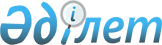 О ставках платы за размещение наружной (визуальной) рекламы, размещаемой в полосе отвода автомобильных дорог общего пользования местного значения в  городе Семей и административно-подчиненных городу населенных пунктах
					
			Утративший силу
			
			
		
					Решение маслихата города Семей Восточно-Казахстанской области от 20 июня 2008 года N 8/73-IV. Зарегистрировано Управлением юстиции города Семей    Департамента юстиции Восточно-Казахстанской области 28 июля 2008 года за 
N 5-2-90. Утратило силу решением маслихата города Семей Восточно-
Казахстанской области от 20 февраля 2009 года N 15/112-IV

     Сноска. Утратило силу решением маслихата города Семей Восточно-Казахстанской области от 20.02.2009 N 15/112-IV.       В соответствие с пунктом 2 статьи 491 Кодекса Республики Казахстан от 12 июня 2001 года № 209 "О налогах и других обязательных платежах в бюджет" маслихат города Семей РЕШИЛ:



      1. Утвердить ставки платы за размещение наружной (визуальной) рекламы, размещаемой в полосе отвода автомобильных дорог общего пользования местного значения, в городе Семей и административно- подчиненных городу населенных пунктах (согласно приложению).



      2. Признать утратившим силу следующие решения городского маслихата:

      1) "О ставках платы за размещение наружной (визуальной) рекламы, размещаемой в полосе отвода автомобильных дорог общего пользования местного значения, в городе Семипалатинске и административно-подчиненных городу населенных пунктах" от 27 ноября 2002 года № 24-3 (зарегистрировано в Реестре государственной регистрации нормативных правовых актов от 25 декабря 2002 года № 1036, опубликовано 18 октября 2002 года в газете "Семей таны" № 42, 18 октября 2002 года "Семипалатинские вести" № 36).

      2) "О внесении дополнения в решение 27 ноября 2002 года № 24-3 "О ставках платы за размещение наружной (визуальной) рекламы, размещаемой в полосе отвода автомобильных дорог общего пользования местного значения, в городе Семипалатинске и административно- подчиненных городу населенных пунктах" от 24 декабря 2004 года № 12-5 (зарегистрировано в Реестре государственной регистрации нормативных правовых актов от 27 января 2005 года № 2155, опубликовано 4 февраля 2005 года № 5 в газетах "Семей таны" и "Семипалатинские вести").



      3. Решение вводится в действие по истечении десяти календарных дней после его первого официального опубликования.

      

      Председатель сессии 

      городского маслихата                            Е. Султанов      

      Секретарь городского

      маслихата                                        К. Мирашев

      Приложение

      к решению от 20 июня 2008 года

      N 8/73-IV    

Ставки платы за размещение наружной (визуальной)

      рекламы, размещаемой в полосе отвода автомобильных дорог

      общего пользования местного значения в городе Семей и

      административно-подчиненных городу населенных пунктах        

      

      Секретарь городского

      маслихата                                     К. Мирашев
					© 2012. РГП на ПХВ «Институт законодательства и правовой информации Республики Казахстан» Министерства юстиции Республики Казахстан
				Размер рекламного поля за каждую сторону (площадь в кв.м.)Сумма платы (в месячных расчетных показателях)До 1 кв.м.1 МРПСвыше 1 кв.м. до 3 кв.м.2 МРПСвыше 3 кв.м. до 5 кв.м.4 МРПСвыше 5 кв.м. до 10 кв.м.6 МРПСвыше 10 кв.м. до 20 кв.м.10 МРПСвыше 20 кв.м. до 30 кв.м.16 МРПСвыше 30 кв.м. до 60 кв.м.18 МРПСвыше 60 кв.м.20 МРППризматрон от 10 до 20 кв.м. за одного изображение10 МРПРеклама (установка) автомобилей на стационарных объектах от 1 до 20 кв.м.28 МРП